Claracy (Walker) ReddingApril 3, 1831 – September 20, 1899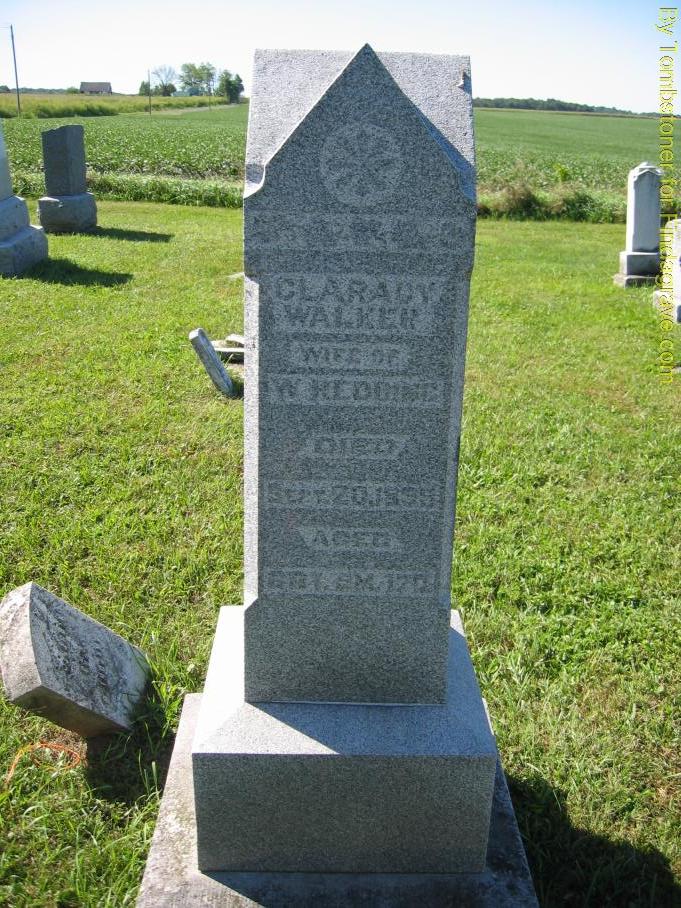 Photo by Tombstoner & Family    Clarisa Walker was born in Wilkes County, N. C. April 3, 1831, departed this life Sept. 20, 1899, and aged 67 years, 4 months, 17 days.       Miss Walker was married to Thurstin W. Redding, January 17, 1850. To this union was born thirteen children, eight boys and five girls of whom five boys and three girls, James, Richard, Wesley, John, Thomas, Jane, Mary and Alice remain to mourn the loss of mother. The father, George, Alfred, Sarah, Leander and Linah have gone on before.    Father and Mother Redding lived together in their native state until the fall of 1856 when they moved by team and wagon to Wells County, Ind. Here they bought and settled down in the wild woods, where by toil and industry they cleared the farm and made a comfortable home for their large family until the Angel of Death came and called them to their reward.    Mother Redding leaves 8 children, twenty-one grandchildren and four great grandchildren. She was an affectionate mother, a good neighbor and a consistent Christian. She identified herself with the M. E. Church in early years of her life and lived faithful in the service of her Master until she was called from the church habitant to join the church triumphant.    Sister Redding bore her affliction patiently often saying, "What a pleasure it would be to talk with those gone on before." Theirs was a home of prayer but they having gone still live on in the hearts of their children and all those who shared their graces. We miss Father and Mother Redding and while mingling tears of sympathy we all join in bidding a kind adieu.Bluffton News-Banner, Wells County, IndianaNovember 4, 1899